Курсовой проектЧасть IВариант 6Ꞓ – 250 мО – 370 мS – 525 мD3 – 650 мC1 – 750 мР ˃ 750 мЗаданиеПостроить геологическую карту, согласно представленным даннымПостроить 2 разреза в любом сеченииСоставить стратиграфическую колонкуСоставить легенду.Геологическая карта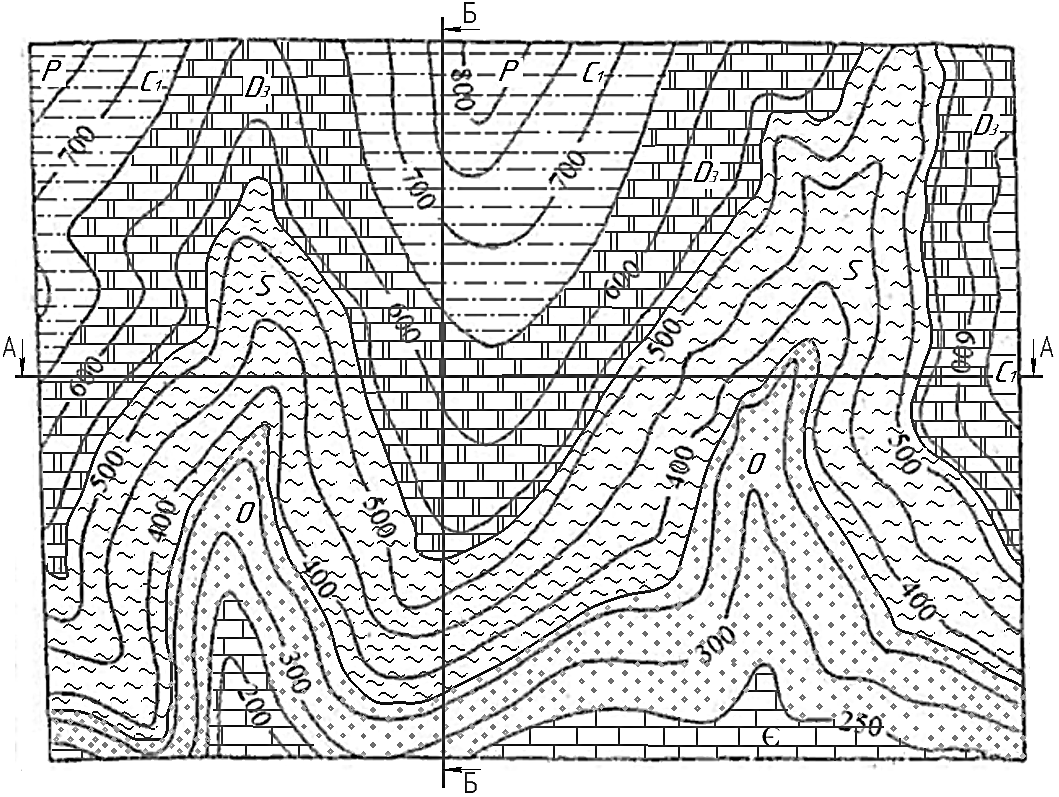 Рисунок 1. Геологическая карта М 1:100000Геологический разрез по линии А – А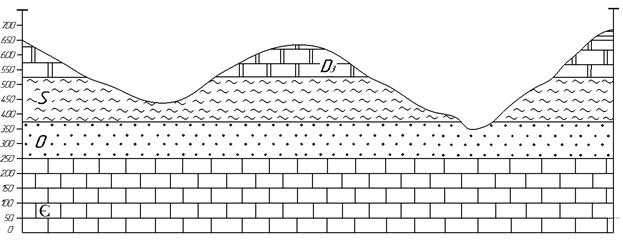 Рисунок 2. Геологический разрез по линии А–А   М 1:100000Геологический разрез по линии Б – Б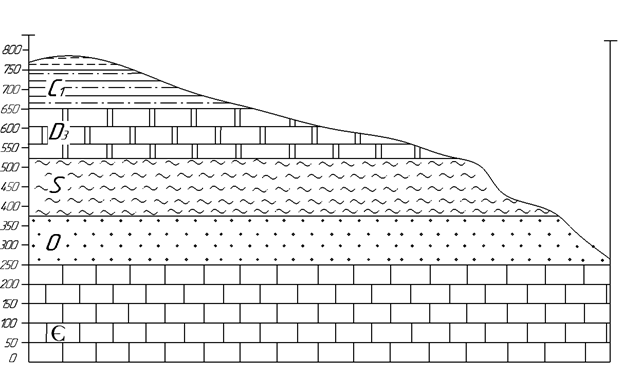 Рисунок 3. Геологический разрез по линии Б–Б   М 1:100000Стратиграфическая колонкаЛегенда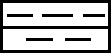  – глины 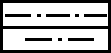 – алевролиты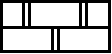  – доломиты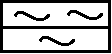 – глинистые сланцы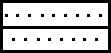 – песчаники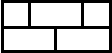 – известнякСистемаИндексКолонкаМощность (м)Литологический составПермскаяР˃ 750ГлиныКаменноугольнаяC1750Алевролиты ДевонскаяD3650Доломиты СилурийскаяS525Глинистые сланцыОрдовикскаяО370ПесчаникиКембрийскаяꞒ250Известняк